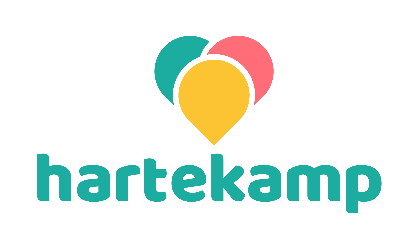 Medische info - Deel arts 2023(Ondertekend en ingevuld terug te sturen naar VZW Hartekamp, Ringvaartstraat 11, 9820 Merelbeke)In te vullen door de behandelende (huis)arts	 	Uw patiënt wenst mee te gaan op kamp of weekend met VZW Hartekamp. Met dit kamp/weekend willen wij aan kinderen en jongeren met een beperking de kans geven zich eens goed uit te leven in spel, sport en ontspanning, zoals ieder gezond kind/jongere, maar dan uiteraard aangepast aan zijn/haar lichamelijke mogelijkheden. De begeleiding gebeurt door ervaren monitoren en er is een ruime medische omkadering voorzien bestaande uit een ploeg van verpleegkundigen en minimum één arts. Om uw patiënt tijdens de activiteiten zo goed mogelijk op te volgen, vragen wij u onderstaand formulier in te vullen. Met dank en collegiale groeten,
Medische staf - kamp 2023Naam / Voornaam behandelende arts	................................................................................................................................................Naam / Voornaam patiënt	................................................................................................................................................Diagnose....................................................................................................................................................................................................................................................................Voorgeschiedenis............................................................................................................................................................................................................................................................................................................................................................................................................................................................................................................................................................................................................................................................................................................................................................................................................Operatieve antecedenten (welke/wanneer)........................................................................................................................................................................................................................................................................................................................................................................................................................................................................................................................................ ...................................................................................................................................................................................................................................................................Zijn er in het voorbije jaar problemen geweest die onze aandacht vereisen? (Specifieer)........................................................................................................................................................................................................................................................................................................................................................................................................................................................................................................................................ ...................................................................................................................................................................................................................................................................Huidige fysieke toestand........................................................................................................................................................................................................................................................................................................................................................................................................................................................................................................................................ ...................................................................................................................................................................................................................................................................Zijn er opmerkingen over de intelligentie? Is deze normaal of gedaald?........................................................................................................................................................................................................................................................................................................................................................................................................................................................................................................................................ ...................................................................................................................................................................................................................................................................Zijn er met het oog op een normaal kampgebeuren beperkingen op te leggen op lichamelijk vlak?........................................................................................................................................................................................................................................................................................................................................................................................................................................................................................................................................ ...................................................................................................................................................................................................................................................................Gedetailleerd medicatieschema van ..........................................................................................................................(vul naam nogmaals in)Is de patiënt overgevoelig aan bepaalde medicatie/voeding?........................................................................................................................................................................................................................................................................................................................................................................................................................................................................................................................................ ...................................................................................................................................................................................................................................................................Is er een specifiek voorschrift voor wondverzorging? (specifieer)........................................................................................................................................................................................................................................................................................................................................................................................................................................................................................................................................ ...................................................................................................................................................................................................................................................................Zijn er tijdens de kampweek behandelingen bij een specialist vereist (vb. kinesitherapie)?........................................................................................................................................................................................................................................................................................................................................................................................................................................................................................................................................ ...................................................................................................................................................................................................................................................................Eventuele andere adviezen/opmerkingen........................................................................................................................................................................................................................................................................................................................................................................................................................................................................................................................................ ...................................................................................................................................................................................................................................................................Datum		Handtekening en stempel artsMedicatieDosis8h12h16h18hVoor slapenandereIncidentmedicatieDosisWanneer/omstandigheden